Arbetsplan för: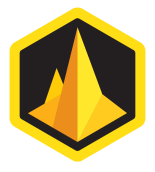 (Namn på cirkel)___________________________________________________________________Cirkelns arbetsplan ska vara till hjälp för att strukturera ert gemensamma arbete. Försök att tillsammans se över formuleringen, och hur den eventuellt skiljer sig från hur ni har tänkt gå tillväga. Gör ändringar som ni finner lämpliga.Målgrupp:Deltagarna bör vara 20+ år och medlemmar i föreningen Armagedon som står som anordnare. Vid sidan om detta är cirkeln öppen för intresserade och de som finner nytta av deltagande.Målet med cirkeln?
Målet med cirkeln är ge deltagarna medel för hjärngymnastik genom historisk kopplade, eller i en del fall från fantasin byggda, scenarion, där de arbetar tillsammans för att analysera och lösa ett slutgiltigt problem. Detta problem kan vara direkt hämtat ur en verklig situation, eller –minst- ha relation till det verkliga livet. Problemet kan oftast bemötas från olika infallsvinklar vilket ämnar lära deltagaren förmåga att blicka på en situation från perspektiv som denna kan vara ovan vid och ge erfarenhet kring konfliktlösning.Vilken litteratur eller material skall vi använda?Scenariot byggs upp på ett bord och fungerar som ett visuellt hjälpmedel. Literatur som hjälper till i skapandet av scenariot eller regeltolkning kring densamma används återkommande.Hur ska vi arbeta inom gruppen? Innehåll och arbetssätt:Gruppen väljer själva vilket scenario de önskar ta sig an. Ett scenario kan ta upp till ett år, medan ett annat kan avslutas på en kväll. Några scenarion behandlar historia, och andra ekonomi, eller induktiv analysförmåga. Gruppen för en intern dialog om vilket utbyte som funkar bäst för dem.